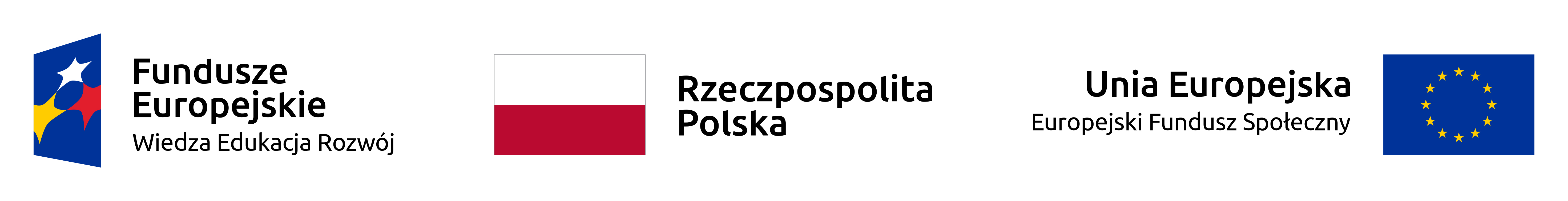 Załącznik nr 1 do zapytania Załącznik nr 1 do Zapytania ofertowegoO F E R T Ana:„Abonament telefoniczny z nielimitowanymi rozmowami i dostępem do internetu – 9 szt.w trybie zapytania ofertowego poniżej 130.000 złNazwa Wykonawcy ..........................................................................................................................................................................................................................................................................Siedziba Wykonawcy ............................................................................................................................NIP ......................................................................         REGON .............................................................Nr Krajowego Rejestru Sądowego (jeżeli dotyczy) ..……………………………………………………………….………... lub firma Wykonawcy, pod którą jest wpisany do CEiDG …………………………………………………………….….… .............................................pod numerem telefonu............................................................................e-mail ...................................................................... www ................................................................... (jeżeli posiada);  województwo ............................................. powiat ..................................................osoba do kontaktu ……………………………………………………………………………………………………………………………osoba do podpisania umowy……………………………………………………………………………..……………………………..W zakresie usług telekomunikacyjnych :W zakresie dostawy aparatów telefonicznych wraz z akcesoriami: Telefonia Komórkowa:Usługi telekomunikacyjne w zakresie telefonii komórkowej wraz z dostawą   fabrycznie nowych telefonów. Nielimitowane minuty do wszystkich sieci w kraju Nielimitowane minuty na telefony stacjonarneNielimitowane smsy/mmsy do wszystkich sieciInternet w telefonie – min.  12 GB Wymagania szczegółowe:umowa zawarta na okres do dnia od 01 września 2023 roku – 31 grudnia 2023 roku. aktywacja kart 0 złwymiana kart SIM w razie zgubienia, zniszczenia (wydanie duplikatu karty) – 0 złsekundowe naliczaniedostępność serwisu 24 hdarmowa usługa sprawdzania stanu konta każdego numeruinternetowe Biuro Obsługi KlientaDostawa zapewni przeniesienie numerów od obecnego operatora oraz  uruchomienie kart SIM najpóźniej do dnia 31 sierpnia 2023r. Wykonawca poda i uruchomi kanał kontaktowy (faks lub adres email) - czynny 24 godziny / 365 dni do zgłaszania uszkodzonego sprzętu oraz celem udzielenia konsultacji telefonicznych.Wykonawca zapewnia niezmienność numerów telefonów. ………………………………………………..Podpis Wykonawcy Cena abonamentu Ilość abonamentówCena netto/miesiącWartość podatku VAT wyrażona w %Cena brutto/miesiącNielimitowane połączenia krajowe do wszystkich sieci numery stacjonarne, nielimitowane smsy/mmsyInternet – min. 12 GB 9RAZEM